Технологическая карта урока обществознания в 9 классеТема урока: Трудовые правоотношенияТип урока: урок изучения нового материалаФорма урока: лабораторное занятиеДата проведения: 21.02.2019Цель урока: сформировать у обучающихся представление о нормах трудового законодательства и их значении в жизни общества.Задачи урока:А) образовательные: содействовать усвоению школьниками основных понятий по теме, способствовать прочному закреплению знаний о трудовом законодательстве, познакомить школьников с главными нормативно-правовыми актами в сфере трудовых правоотношений, содействовать приобретению обучающимися знаний об особенностях трудовых правоотношений, познакомить их с жизненными ситуациями, в том числе, связанными с трудом несовершеннолетних.Б) воспитательные: повышать уровень правовой культуры обучающихся, воспитывать уважение к нормам законодательства Российской Федерации, содействовать формированию гражданского сознания школьников, воспитывать уважение друг к другу.В) развивающие: способствовать развитию работы школьников в группах, осуществлять дальнейшее формирование навыков работы с источниками, документами, развивать коммуникативные способности обучающихся, содействовать развитию логического мышления.Планируемые результаты урока:А) предметные: знать и объяснять понятия «право на труд», «трудовые правоотношения», «Трудовой кодекс», «трудовой договор», «испытательный срок»;  характеризовать трудовые правоотношения на примере решения задач по трудовому праву; называть права и обязанности работника и работодателя; перечислять права несовершеннолетнего в сфере трудовых правоотношений; раскрывать особенности государственной политики в сфере трудового права; знать и называть условия заключения трудового договора и причины его расторжения; иметь представление об ответственности за нарушение норм трудового права.Б) метапредметные: формирование следующих универсальных учебных действий:1) познавательные УУД: поиск, извлечение и анализ необходимой информации из источников для решения задач; определение важной и второстепенной информации; систематизация, структурирование и обобщение материала; формулирование учебной проблемы; установление причинно-следственных связей; оперирование понятиями по теме.2) регулятивные УУД: планирование учебной деятельности на уроке; формулирование целей и задач урока; выдвижение предположений; организация работы в группах; работа по составленному алгоритму, плану; выбор средств решения задач; сверка результатов деятельности с поставленными целями и задачами; осуществление рефлексии; нахождение и корректировка ошибок.3) коммуникативные УУД: самостоятельная организация учебного взаимодействия в группе; выдвижение аргументов в защиту своей позиции; правильное построение речевого высказывания; адекватное использование речевых средств; формирование умения задавать и отвечать на вопросы; формирование умения слушать и слышать одноклассников и учителя; развитие умения принимать другу точку зрения.4) личностные УУД: проявление интереса к процессу обучения, решению практических задач; осознание и преодоление возникающих трудностей; оценка и самооценка деятельности; умение оценивать действия героев задач.В) личностные: формирование правового сознания как необходимой составляющей каждого полноценного гражданина Российской Федерации; формирование заинтересованности в благополучии и процветании страны.Оборудование: доска, мел, карточки с приложениями 1- 6.Последовательность этапов урока:Организационный этап (1 минута)Постановка целей и задач урока. Мотивация к учебной деятельности (2 минуты)Актуализация знаний (7 минут)Изучение нового материала (30 минут)Закрепление изученного материала (2 минуты)Рефлексия (2 минуты)Объяснение домашнего задания (1 минута)Характеристика этапов урокаПриложение № 1. Кроссворд.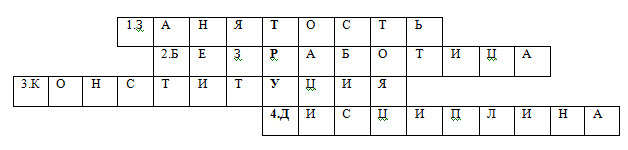 Не противоречащая законодательству деятельность граждан, связанная с удовлетворением их личных и общественных потребностей и приносящая им заработок, трудовой доход.Наличие в стране людей, составляющих часть экономически активного населения, которые способны и желают трудиться по найму, но не могут найти работу.Основной закон государства.Соблюдение правил трудового распорядка.Приложение № 2. Проблемная ситуация. «15-летний Виктор решил подзаработать денег во время летних каникул. Он посчитал, что работа грузчика для него подходит лучше всего, а потому обратился за помощью к соседу – владельцу магазина алкогольной продукции. Тот предложил Виктору работать в ночную смену, разгружая и сортируя продукцию. Виктор согласился. В устной форме работодатель объяснил Виктору условия труда, права и обязанности работника»Приложение № 3. Статьи нормативно-правовых актов.Международный пакт об экономических, социальных и культурных правахСтатья 6.Участвующие в настоящем Пакте государства признают право на труд, которое включает право каждого человека на получение возможности зарабатывать себе на жизнь трудом, который он свободно выбирает или на который он свободно соглашается, и предпримут надлежащие шаги к обеспечению этого права.Меры, которые должны быть приняты участвующими в настоящем Пакте государствами в целях полного осуществления этого права, включают программы профессионально-технического обучения и подготовки, пути и методы достижения неуклонного экономического, социального и культурного развития и полной производительной занятости в условиях, гарантирующих основные политические и экономические свободы человека.Конституция РФСтатья 7.        1. Российская Федерация - социальное государство, политика которого направлена на   создание условий, обеспечивающих достойную жизнь и свободное развитие человека.         2. В Российской Федерации охраняются труд и здоровье людей, устанавливается гарантированный минимальный размер оплаты труда, обеспечивается государственная поддержка семьи, материнства, отцовства и детства, инвалидов и пожилых граждан, развивается система социальных служб, устанавливаются государственные пенсии, пособия и иные гарантии социальной защиты. Статья 301. Каждый имеет право на объединение, включая право создавать профессиональные союзы для защиты своих интересов. Свобода деятельности общественных объединений гарантируется.2. Никто не может быть принужден к вступлению в какое-либо объединение или пребыванию в нем.Статья 37.1. Труд свободен. Каждый имеет право свободно распоряжаться своими способностями к труду, выбирать род деятельности и профессию.2. Принудительный труд запрещен.3. Каждый имеет право на труд в условиях, отвечающих требованиям безопасности и гигиены, на вознаграждение за труд без какой бы то ни было дискриминации и не ниже установленного федеральным законом минимального размера оплаты труда, а также право на защиту от безработицы.4. Признается право на индивидуальные и коллективные трудовые споры с использованием установленных федеральным законом способов их разрешения, включая право на забастовку.5. Каждый имеет право на отдых. Работающему по трудовому договору гарантируются установленные федеральным законом продолжительность рабочего времени, выходные и праздничные дни, оплачиваемый ежегодный отпуск.Трудовой кодекс РФСтатья 94. Продолжительность ежедневной работы (смены)для работников (включая лиц, получающих общее образование или среднее профессиональное образование и работающих в период каникул) в возрасте от четырнадцати до пятнадцати лет - 4 часа, в возрасте от пятнадцати до шестнадцати лет - 5 часов, в возрасте от шестнадцати до восемнадцати лет - 7 часов;для лиц, получающих общее образование или среднее профессиональное образование и совмещающих в течение учебного года получение образования с работой, в возрасте от четырнадцати до шестнадцати лет - 2,5 часа, в возрасте от шестнадцати до восемнадцати лет - 4 часа;Статья 65. Документы, предъявляемые при заключении трудового договораЕсли иное не установлено настоящим Кодексом, другими федеральными законами, при заключении трудового договора лицо, поступающее на работу, предъявляет работодателю: паспорт или иной документ, удостоверяющий личность; трудовую книжку, за исключением случаев, когда трудовой договор заключается впервые или работник поступает на работу на условиях совместительства; страховое свидетельство обязательного пенсионного страхования; документы воинского учета - для военнообязанных и лиц, подлежащих призыву на военную службу; документ об образовании и (или) о квалификации или наличии специальных знаний - при поступлении на работу, требующую специальных знаний или специальной подготовки; справку о наличии (отсутствии) судимости; справку о том, является или не является лицо подвергнутым административному наказанию за потребление наркотических средств или психотропных веществ без назначения врача либо новых потенциально опасных психоактивных веществ.Статья 265. Работы, на которых запрещается применение труда лиц в возрасте до восемнадцати летЗапрещается применение труда лиц в возрасте до восемнадцати лет на работах с вредными и (или) опасными условиями труда, на подземных работах, а также на работах, выполнение которых может причинить вред их здоровью и нравственному развитию (игорный бизнес, работа в ночных кабаре и клубах, производство, перевозка и торговля спиртными напитками, табачными изделиями, наркотическими и иными токсическими препаратами, материалами эротического содержания).Запрещаются переноска и передвижение работниками в возрасте до восемнадцати лет тяжестей, превышающих установленные для них предельные нормы.Статья 266. Медицинские осмотры лиц в возрасте до восемнадцати летЛица в возрасте до восемнадцати лет принимаются на работу только после предварительного обязательного медицинского осмотра и в дальнейшем, до достижения возраста восемнадцати лет, ежегодно подлежат обязательному медицинскому осмотру.Статья 267. Ежегодный основной оплачиваемый отпуск работникам в возрасте до восемнадцати летЕжегодный основной оплачиваемый отпуск работникам в возрасте до восемнадцати лет предоставляется продолжительностью 31 календарный день в удобное для них время.Статья 268. Запрещение направления в служебные командировки, привлечения к сверхурочной работе, работе в ночное время, в выходные и нерабочие праздничные дни работников в возрасте до восемнадцати летЗапрещаются направление в служебные командировки, привлечение к сверхурочной работе, работе в ночное время, в выходные и нерабочие праздничные дни работников в возрасте до восемнадцати лет (за исключением творческих работников средств массовой информации, организаций кинематографии, теле- и видеосъемочных коллективов, театров, театральных и концертных организаций, цирков и иных лиц, участвующих в создании и (или) исполнении (экспонировании) произведений, в соответствии с перечнями работ, профессий, должностей этих работников, утверждаемыми Правительством Российской Федерации с учетом мнения Российской трехсторонней комиссии по регулированию социально-трудовых отношений).Статья 256 . Отпуска по уходу за ребенком. По заявлению женщины ей предоставляется отпуск по уходу за ребенком до достижения им возраста трех лет. Порядок и сроки выплаты пособия по государственному социальному страхованию в период указанного отпуска определяются федеральными законами. На период отпуска по уходу за ребенком за работником сохраняется место работы (должность).Статья 66. Трудовая книжкаТрудовая книжка установленного образца является основным документом о трудовой деятельности и трудовом стаже работника. В трудовую книжку вносятся сведения о работнике, выполняемой им работе, переводах на другую постоянную работу и об увольнении работника, а также основания прекращения трудового договора и сведения о награждениях за успехи в работе. Сведения о взысканиях в трудовую книжку не вносятся, за исключением случаев, когда дисциплинарным взысканием является увольнение.Статья 70. Испытание при приёме на работуПри заключении трудового договора в нем по соглашению сторон может быть предусмотрено условие об испытании работника в целях проверки его соответствия поручаемой работе. Испытание при приеме на работу не устанавливается для: беременных женщин и женщин, имеющих детей в возрасте до полутора лет; лиц, не достигших возраста восемнадцати лет; лиц, получивших среднее профессиональное образование или высшее образование по имеющим государственную аккредитацию образовательным программам и впервые поступающих на работу по полученной специальности в течение одного года со дня получения профессионального образования соответствующего уровня.Статья 21. Основные права и обязанности работникаРаботник имеет право на: заключение, изменение и расторжение трудового договора в порядке и на условиях, которые установлены настоящим Кодексом, иными федеральными законами; предоставление ему работы, обусловленной трудовым договором; рабочее место, соответствующее государственным нормативным требованиям охраны труда и условиям, предусмотренным коллективным договором; своевременную и в полном объеме выплату заработной платы в соответствии со своей квалификацией, сложностью труда, количеством и качеством выполненной работы; отдых, обеспечиваемый установлением нормальной продолжительности рабочего времени, сокращенного рабочего времени для отдельных профессий и категорий работников, предоставлением еженедельных выходных дней, нерабочих праздничных дней, оплачиваемых ежегодных отпусков; полную достоверную информацию об условиях труда и требованиях охраны труда на рабочем месте, включая реализацию прав, предоставленных законодательством о специальной оценке условий труда; подготовку и дополнительное профессиональное образование в порядке, установленном настоящим Кодексом, иными федеральными законами; объединение, включая право на создание профессиональных союзов и вступление в них для защиты своих трудовых прав, свобод и законных интересов; участие в управлении организацией в предусмотренных настоящим Кодексом, иными федеральными законами и коллективным договором формах; защиту своих трудовых прав, свобод и законных интересов всеми не запрещенными законом способами; разрешение индивидуальных и коллективных трудовых споров, включая право на забастовку, в порядке, установленном настоящим Кодексом, иными федеральными законами; возмещение вреда, причиненного ему в связи с исполнением трудовых обязанностей, и компенсацию морального вреда в порядке, установленном настоящим Кодексом, иными федеральными законами; обязательное социальное страхование в случаях, предусмотренных федеральными законами.Работник обязан: добросовестно исполнять свои трудовые обязанности, возложенные на него трудовым договором; соблюдать правила внутреннего трудового распорядка; соблюдать трудовую дисциплину; выполнять установленные нормы труда; соблюдать требования по охране труда и обеспечению безопасности труда; бережно относиться к имуществу работодателя (в том числе к имуществу третьих лиц, находящемуся у работодателя, если работодатель несет ответственность за сохранность этого имущества) и других работников;Статья 22. Основные права и обязанности работодателяРаботодатель имеет право: заключать, изменять и расторгать трудовые договоры с работниками в порядке и на условиях, которые установлены настоящим Кодексом, иными федеральными законами; поощрять работников за добросовестный эффективный труд; требовать от работников исполнения ими трудовых обязанностей и бережного отношения к имуществу работодателя (в том числе к имуществу третьих лиц, находящемуся у работодателя, если работодатель несет ответственность за сохранность этого имущества) и других работников, соблюдения правил внутреннего трудового распорядка; привлекать работников к дисциплинарной и материальной ответственности в порядке, установленном настоящим Кодексом, иными федеральными законами.Работодатель обязан: соблюдать трудовое законодательство и иные нормативные правовые акты, содержащие нормы трудового права, локальные нормативные акты, условия коллективного договора, соглашений и трудовых договоров; предоставлять работникам работу, обусловленную трудовым договором; обеспечивать безопасность и условия труда, соответствующие государственным нормативным требованиям охраны труда; обеспечивать работников оборудованием, инструментами, технической документацией и иными средствами, необходимыми для исполнения ими трудовых обязанностей; обеспечивать работникам равную оплату за труд равной ценности; выплачивать в полном размере причитающуюся работникам заработную плату в сроки, установленные в соответствии с настоящим Кодексом, коллективным договором, правилами внутреннего трудового распорядка, трудовыми договорами; вести коллективные переговоры, а также заключать коллективный договор в порядке, установленном настоящим Кодексом; предоставлять представителям работников полную и достоверную информацию, необходимую для заключения коллективного договора, соглашения и контроля за их выполнением; знакомить работников под роспись с принимаемыми локальными нормативными актами, непосредственно связанными с их трудовой деятельностью; создавать условия, обеспечивающие участие работников в управлении организацией в предусмотренных настоящим Кодексом, иными федеральными законами и коллективным договором формах; обеспечивать бытовые нужды работников, связанные с исполнением ими трудовых обязанностей; возмещать вред, причиненный работникам в связи с исполнением ими трудовых обязанностейПриложение № 4. Задачи по трудовому правуЗадача № 1. Молодой 17-летний парень по имени Василий решил устроиться продавцом в компьютерный салон, также принимая заказы на ремонт техники, так как он является хорошим специалистом в этой области деятельности. Ему установили испытательный срок – 3 недели. Салон неожиданно получил несколько заказов ремонта компьютеров. Так как Василий был единственным сотрудником, то вся работа легла не его плечи. В течении недели с 18 по 24 февраля он должен успеть починить 8 компьютеров. Работодатель пообещал, что уволит его, если тот не справится вовремя: пусть работает хоть целые сутки и все выходные, но до конца недели все заказы должны быть выполнены. Есть ли нарушения трудового законодательства в этой ситуации? Если есть, то дайте ответ, опираясь на статьи документов.Задача № 2. Учительница русского языка Мария Андреевна проработала в школе 5 лет, обучая школьников. На 6-й год работы она вышла замуж и ушла в декрет, а затем в отпуск по уходу за ребенком. В течении следующих 4-х лет Мария Андреевна родила еще 2 детей. В школе ей сообщили, что она уволена в связи с ее долгим отсутствием, а на ее должность уже взят другой перспективный учитель. Мария Андреевна обратилась в суд. На чьей стороне будет закон и почему?Задача № 3. Работодатель Георгиев принял на работу в ресторан в качестве поваров 17- летних Николая и Олега. При трудоустройстве они предоставили ему копии паспортов, СНИЛСы, трудовые книжки, документы о постановке на воинский учет, справки об отсутствии судимостей. Они проработали около 3-х месяцев, когда ресторан подвергся проверке. Проверяющие выявили несколько нарушений, в том числе, касающихся перечня документов в личных делах Николая и Олега. За что именно проверяющие наказали их работодателя?Задача № 4. 11-летний  актер театра г. Ярославля – Максим был одним из самых ярких артистов. Слава о нем быстро распространилась по всей области. Изначально он работал только на территории города, но затем был направлен руководителем в тур по городам Золотого кольца вместе с коллективом, а затем в Москву и Санкт-Петербург. Есть ли в данной ситуации какие-либо нарушения? Если есть, докажите, опираясь на статьи документов.Задача № 5. Ученицы 8 класса – Вика и Аня решили устроиться на работу в молодежный центр в летние каникулы. Им предложили ухаживать за клумбами в центре города – перекапывать, возить тележки с удобрениями, унавоживать, сажать цветы, полоть и т.д. В связи с тем, что приближался день города, работодатели попросили их работать не меньше 6 часов в день, чтобы к празднику центр города был обустроен. Вика и Аня отказались, утверждая, что кроме этого у них есть и домашние дела. Работодатели отказали им в принятии на работу. Правомерны ли действия сотрудников молодежного центра? Докажите на основе статей документов.Задача № 6. Начальник сталелитейного цеха завода «Маяк» запретил работникам забастовки солидарности, связанные с массовым увольнением рабочих на другом заводе «Сталь», так как эти забастовки ни к чему не приведут, а также отнимают лишнее рабочее время, за которое можно было бы сделать немалую работу. Правомерны ли действия начальника цеха? Докажите, опираясь на статьи документов.Задача № 7. 20-летний Константин получает высшее образование в педагогическом университете по заочной форме обучения. При этом он не устроен на работу, и всё имеющееся время тратит на самообразование для успешной сдачи экзаменов. Он живет с родителями, которые неоднократно указывали ему на необходимость устроиться на работу. Константин отказывался, ссылаясь на то, что возможность работать – это право, а не обязанность. Вскоре он всё же решил устроиться в школу учителем, но директор школы отказывался отпускать Константина на сессию, утверждая, что вместо него работать будет некому, и школьники долгое время будут без преподавателя. Ответьте на вопросы: прав ли был Константин в разговоре с родителями? Правомерны ли действия директора школы в отношении Константина? Докажите, опираясь на статьи документов.Приложение № 5. ТаблицаПриложение № 6. Домашнее задание. Найти ситуации в современной литературе или художественных фильмах, касающиеся трудовых правоотношений и проанализировать данные ситуации на предмет нарушения норм трудового права, определить, кто из героев прав, а кто виноват, законно или незаконно действовали герои, установить вид ответственности за нарушение норм. При выполнении данного задания необходимо ссылаться на статьи нормативно-правовых документов. Также при анализе ситуации необходимо оперировать понятиями из темы «Трудовое право».Название этапаВре-мяЦелиСодержание учебного материалаМетоды и приёмы работыДеятельность учителяДеятельность обучающихсяФорма организации учебной деятельности обучающихсяУниверсальные учебные действияОборудо-ваниеОрганизаци-онный момент1 мин- настроить обучающихся на активную работу;- создать благоприятную атмосферу в классеНа данном этапе отсутствует содержание учебного материала, так как ведется приветственная речь учителя, организуется проверка присутствия обучающихся, наличия у них учебных принадлежностей.Устный метод обучения.Монолог учителя.Приветствует обучающихся, содействует проверке необходимых учебных принадлежностей, фиксирует отсутствующих, настраивает школьников на приобретение новых необходимых знаний по изучаемой теме. Организуют рабочее место, приветствуют учителя, проверяют наличие принадлежностей, желают друг другу удачи, называют отсутствующих в классеФронтальнаяПознавательные УУД:анализ информацииКоммуникатив-ные УУД: Слушание и понимание речи учителя, умение договариваться о правилах поведения на уроке.Регулятивные УУД: организация рабочего места, планирование учебного сотрудничества с учителем и одноклассниками, настраивание себя на работу на урокеЛичностные УУД: смыслообразованиеМел,доскаПостановка целей и задач урока. Мотивация к учебной деятельности2 мин- содействовать появлению внутренней потребности к получению знаний;- способствовать самостоятельной постановке целей и задач урока обучающимися;- включить обучающихся в работу на уроке;Проблемная ситуация, связанная с трудоустройством подростка, созданная на основе материала учебника (приложение № 2).Устный метод обучения. Проблемный метод обучения.Создание проблемной ситуации.После знакомства обучающихся с проблемной ситуацией учитель, используя вопросы, спрашивает: «Как бы вы сформулирова-ли проблемные вопросы к данной задаче, которые нам предстоит решить?»«Как вы думаете, что необходимо знать для того, чтобы решить эту задачу»?«Хотели бы вы узнать, как люди должны устраиваться на работу»?«Какие источники права могут нам помочь разобраться в этой ситуации»?«Какие цели и задачи вы поставите на уроке»?Побуждает к активной учебной деятельности на уроке, организует создание проблемной ситуации на основе подобранного материала, на решение которой будет направлена деятельность обучающихся, задаёт вопросы, контролирует правильность формулировки целей и задач урока, содействует корректировке возможных неверных ответов обучающихся.Знакомятся с предложенной ситуацией трудоустройства подростка.Участвуют в беседе с учителем.Отвечают на предложенные им вопросы. Ставят цели и формулируют задачи урока.Примерные ответы на вопросы учителя: «Может ли иметь место данная ситуация? Если есть правонарушения, то на чьей стороне будет закон?»«Необходимо знать нормы трудового права».«Да, мы хотели бы узнать о трудоустройстве подростков, так как сами ими являемся и этот вопрос для нас актуален»«Нам помогут Конституция РФ и Трудовой Кодекс РФ, так как о них мы говорили при изучении отраслей права»«Мы бы поставили такую цель – познакомиться со сферой трудовых правоотношений;задачи: выяснить основные понятия темы; определить права и обязанности работника и работодателя; ознакомиться с основными источниками трудового права».ФронтальнаяПознавательные УУД: работа с источником информации, анализ информации, выделение и формулирование проблемыРегулятивные УУД: целеполагание, постановка задач, формирование плана действийКоммуникатив-ные УУД: адекватное использование речевых средств для аргументации своей позиции, ответов на вопросыЛичностные УУД: проявление интереса к процессу обучения, формирование правовых знаний, осознание возможных трудностей и появление необходимости их преодолетьМел,доска, карточкис проб-лемной ситуа-цией(прило-жение № 2)Актуализация знаний7 мин- содействовать воспроизведению необходимого для урока учебного материала-выявить затруднения отдельных обучающихсяПрава человекаПраво на трудПословицы о трудеРоль труда в жизни человека и обществаДисциплинаЗанятостьБезработицаДееспособностьИсточник праваЭлементы правоотношений: объект, субъект, содержаниеУстный и репро-дуктивный методы обучения.Эвристическая беседа. Решение кроссворда.Учитель предлагает организовать лабораторное занятие на уроке для ознакомления школьников с новым материалом.Учитель делит класс на группы для организации лабораторного занятия.После этого с помощью вопросно-ответной беседы учитель способствует воскрешению в памяти школьников изученного ранее материала, связанного с темой «Трудовые правоотношения»Вопросы, которые может задать учитель:Что такое права человека? Какие значения этого слова вы знаете?Как называется совокупность правовых норм, регулирующих отдельную сферу?Что такое труд?К какой группе прав человека относится право на труд?Как называется социальное отношение, регулируемое нормами права?Каковы элементы правоотношения?Далее учитель предлагает продолжить известные пословицы о труде, на основе которых обучающиеся формулируют и высказывают мысли о роли и значении труда и жизни отдельного человека и общества в целом.Затем школьники получают предложение решить небольшой кроссворд для того, чтобы вспомнить основные понятия, связанные с трудом.При этом учитель наблюдает на реакцией обучающихся после того, как задал вопрос, с целью определения затруднений отдельных школьников.Во время решения кроссворда учитель наблюдает за деятельностью группы, устанавливает уровень организации работы обучающихся, оказание взаимопомощи с их стороны друг другу.По завершении всей работы на данном этапе учитель содействует осуществлению контроля, помогает обнаружить ошибки и исправить их, определяет, какая группа лучше справилась с заданиями.Обучающиеся делятся на несколько групп, после чего отвечают на вопросы учителя.На основе имеющихся знаний школьники продолжают пословицы о труде, названные учителем, поясняя их смысл, тем самым устанавливая роль и значение труда в жизни человека и общества.Во время решения кроссворда оказывают взаимопомощь друг другу, стараются задействовать каждого в работе.Если кто-либо из обучающихся дал неверный ответ, то остальные корректируют его, объясняя допущенные ошибки.Групповая в сочетании с индивидуаль-нойПознавательные УУД: осуществление поиска и выделения необходимой информации ( из учебника и тетради) для ответов на вопросы (для слабых обучающихся) и решения кроссвордаРегулятивные УУД: составление плана действий для решения учебной задачи, выбор средств для решения задачи, осуществление взаимного контроля, прогнозирование результатов, исправление ошибокКоммуникатив-ные УУД:адекватное использование речевых средств для аргументации своей позиции, ответы на вопросы учителя, умение слушать и слышать одноклассников, самостоятельная организация взаимодействия в группе, критичное отношение к своему мнению, признание ошибочности своего мнения и его корректировкаЛичностные УУД: осуществление уважительного отношения друг к другу, проявление интереса к процессу обучения, осознание возможных трудностей и появление необходимости их преодолетьДоска,мел,прило-жение № 1 (кросс-ворд), прило-жение № 2 (проб-лемная ситуация)Изучение нового материала30 мин- осуществить знакомство обучающихся с некоторыми статьями имеющихся источников права (Конституция РФ, Трудовой Кодекс)- организовать самостоятельную работу обучающихся в группах для получения новых знаний- обеспечить восприятие, осмысление и закрепление нового материала обучающимися-формировать у обучающихся умение работать в группах- содействовать прогрессу в плане работы школьников с разными источниками информации- научить пользоваться статьями источников для решения жизненных задач-обеспечить достижение планируемых предметных, метапредметных и личностных результатов обученияМеждународный пакт об экономических, социальных и культурных правах,Конституция РФ,Трудовой Кодекс, трудовые отношения,трудовой договорусловия заключения трудового договора,условия прекращения действия трудового договора,трудовая книжка,испытательный срок,общие права и обязанности работника и работодателя,права и обязанности подростка-работника,совмещение учебы и работы,ответственность в сфере трудового права,льготы для работникаЧастично-поисковый метод, исследова-тельский метод.При работе с документами используются приёмы: анализ источника, при котором школьники добывают информацию из текста; приведение доказательств, чтобы школьники могли обосновать свою точку зрения при изложении ответа после решения задач (т.е. провели небольшое исследование по вопросам трудовых правоотноше-ний). Также может использоваться приём выписывания информации и преобразова-ниееё в схемы или таблицы (при необходимости – для более слабых обучающихся), в результате чего новый материал урока окажется записан в тетрадях.Кроме того на данном этапе используются приёмы – беседа (вопросно-ответная), а также разработка школьником устного ответа для объяснения решения задач, цитирование выдержек статей нормативно-правовых актов.Учитель организует лабораторную работу обучающихся: каждый класс получает комплект заданий в который входят – наиболее важные статьи Трудового кодекса, статьи из Конституции РФ, связанные с трудом, статья из Международного пакта об экономических, социальных и культурных правах, а также несколько задач на тему трудовых правоотношений (7 задач). Учитель сообщает, что задача каждой группы школьников заключается в решении данных задач на основе статей международно-правовых актов и занесение результатов работы в таблицу. Результаты решенных задач проверяются после решения их всех. Учитель сравнивает решения задач всех групп указывая на возможные неверные ответы и необходимость осуществления их корректировки.Во время решения задач учитель организует наблюдение за обучающимися – все ли включены в работу, распределили ли обязанности в группе. При сильном затруднении учитель делает намёк на верное решение задачи, контролирует процесс самостоятельного получения школьниками новых знаний о трудовых правоотношениях.Далее учитель организует проверку работы.Обучающиеся получают комплекты заданий со статьями документов и задачами, которые необходимо решить, опираясь на эти документы. Они распределяют обязанности между собой (например, один отвечает за статьи Конституции, другие делят между собой статьи Трудового кодекса, третий озвучивает задачу, четвертый выделяет объект, субъект и содержание правоотношений), настраивают друг друга на активную и внимательную работу. После решения задач выбранный лидер группы озвучивает решение, опираясь на советы своих одногруппников. При возникающих затруднениях обучающиеся могут обратиться за помощью к учителю, получив подсказку для решения задач.Во время лабораторной работы обучающиеся, решая задачу, заносят сведения о ней в таблицу (приложение № 5), формулируют выводы по решению задачи.Групповая в сочетании с индивиду-альнойПознавательные УУД: осуществление поиска, осмысления и извлечения необходимой информации из источников, определение основной и второстепенной информации, работа с разными источниками информации, анализ информации, установление причинно-следственных связей, оперирование понятиями по темеРегулятивные УУД:составление плана работы, определение последовательнос-ти своих действий и прогнозирование результата учебной деятельности, выдвижение версий решения проблем, задач, исправление допущенных ошибок, определение путей их дальнейшего преодоления, волевая саморегуляция.Коммуникатив-ные УУД:самостоятельная организация учебного взаимодействия в группе (определять общие цели, договариваться друг с другом),в дискуссии выдвижение аргументов и контраргументов, адекватное использование речевых средств для аргументации своей позиции, сравнение различных точек зрения, различение мнения и доказательства, факты, критичное отношение к своему мнению, признание ошибочности своего мнения и его корректировка, умение взглянуть на ситуацию с иной позиции и договариваться с людьми иных позиций, выстраивание устной монологической и диалогической речи.Личностные УУД:проявление заинтересованности при решении жизненных задач по трудовому праву,проявление гражданского сознания, осознание трудности и стремление к её преодолению, формирование способности к самообразованию, оценка поступков героев задач с точки зрения правовых норм.Доска, мел,прило-жение № 2 (проб-лемная ситуация)прило-жение № 3(статьидоку-ментов),прило-жение № 4(задачипотрудо-вомуправу),прило-жение№ 5Закрепление изученного материала2 мин- содействовать прочному закреплению полученных знаний- отработать знания, умения и навыки на примере проблемной задачи, поставленной в начале урока-выявить достигнутый уровень знания и понимания изученного материалаПроблемная ситуация, поставленная в начале урока, содержащая в себе следующие элементы учебного материала: права и обязанности несовершенно-летнего работника и работодателя, трудовой договор и условия его заключения, юридическая ответственность в сфере трудового права, источники трудового праваУстный, проблемный, исследова-тельский методы обучения.Используются следующие приёмы: фронтальный опрос обучающихся по поводу проблемной ситуации, разработка устного ответа обучающихся для объяснения решения задач, приведение доказательств для подтверждения своей правоты, цитирование выдержек из статей нормативно-правовых актов.На данном этапе урока учитель просит обучающихся вернуться к проблемной задаче, поставленной в начале урока. Выслушивает ответы обучающихся по поводу её решения, задаёт вопросы, при необходимости указывает на неточности или ошибки, содействует их коррекции, подводит обучающихся к пониманию необходимости знания норм трудового права в жизни общества, оценивает деятельность групп обучающихся за время лабораторного занятия.Обучающиеся на основе полученных знаний и документов пытаются разрешить проблемную ситуацию, поставленную в начале урока, аргументиро-ванно высказывают свою точку зрения, отвечают на сформулиро-ванные ими же вопросы задачи: «Может ли иметь место данная ситуация? Если есть правонарушения, то на чьей стороне будет закон?» Каждая группа даёт свой ответ, который корректируют при необходимости, адекватно реагируют на высказывания и замечания со стороны других групп, проводят самоанализ допущенных ошибок.ФронтальнаяПознавательные УУД: использование новых знаний для решения проблемной ситуации, отбор информации для ответа на вопросы задачи, систематизация изученного материала, демонстрация полученных знаний, умений и навыков.Регулятивные УУД: осуществление самоконтроля и взаимного контроля, планирование устного ответа для решения задачи, осуществление действий по выработанному алгоритму, корректирование своей деятельности, формулирование выводов по результатам работы.Коммуника-тивные УУД: построение аргументиро-ванного монологического речевого высказывания, адекватное использование речевых средств,умение признавать ошибочность своего мнения, умение слушать и слышать окружающих, участие в диалоге с учителем и другими одноклассниками.Личностные УУД:уважение и принятие позиций других обучающихся, проявление гражданского сознания, стремление адекватно оценить действия главных героев проблемной ситуации, проявление заинтересован-ности в решении задачи, формирование правовой культуры.Доска, мел,прило-жение № 2 (проб-лемная ситуация)прило-жение № 3(статьидоку-ментов),прило-жение № 4(задачипотрудо-вомуправу),прило-жение№ 5 Рефлексия2 мин- осуществить анализ и самоанализ деятельности обучающихся на уроке- выявить пробелы в знаниях обучающихся- содействовать ликвидации ошибок и неточностей- оценить результа-тивность работы школьников на уроке- поставить отметки за лабораторное занятиеСтатьи Трудового кодекса, Конституции РФ и Международного пакта, касающиеся трудовых правоотношений.Трудовой договорусловия заключения трудового договора,условия прекращения действия трудового договора,трудовая книжка,испытательный срок,общие права и обязанности работника и работодателя,права и обязанности подростка-работника,совмещение учебы и работы,ответственность в сфере трудового права,льготы для работникаУстный метод обучения. Используется следующий приём: вопросно-ответная беседа.На этом этапе урока учитель, используя приём беседы, выявляет – что обучающиеся усвоили прочно, а на что нужно обратить внимание при проведении следующего урока. Организуя беседу, учитель отвечает на возникшие вопросы обучающихся в ходе решения задач по трудовому праву, содействует корректировке неточностей и ошибок.Примерные вопросы:«Ребята, какие у вас есть вопросы по изученной теме? Давайте на них ответим».«Скажите, пожалуйста, как вы оцениваете свою деятельность на уроке? Была ли она продуктивной?»«Что осталось непонятным? Над какими вопросами мы будем трудиться на следующих уроках?»«Понравилась ли вам такая работа на занятии?»«Какие отметки вы бы поставили себе и своим товарищам по команде?»По завершении беседы учитель выставляет отметки в дневники, благодарит за активную работу на уроке.Обучающиеся определяют результаты своей деятельности, устанавливая положительные и отрицательные её результаты. Затем они задают вопросы учителю, уточняют непонятные моменты из новой темы, помогают друг другу при ответе на вопросы. Высказывают своё мнение относительно проведенного учителем урока, определяют продуктивность работы друг друга на занятии, высказываются по поводу отметок, которые они бы поставили товарищам по команде.Фронтальная в сочетании с индивидуаль-нойПознавательные УУД:систематизация и обобщение изученного материала, формулирование выводов по теме,структурирование знанийКоммуника-тивные УУД:формирование умения задавать вопросы, построение правильных ответов на вопросы учителя, адекватное использование речевых средств,умение признавать ошибочность своего мнения, умение слушать и слышать окружающих.Регулятивные УУД:соотнесение целей и задач работы на занятии с полученными результатами, соотнесение целей и результатов деятельности обучающихся, осмысление достижений школьников во время лабораторного занятия, оценка работы обучающихся и самооценка, осуществление самоконтроля, осознание того, что твёрдо усвоилось на уроке, а над чем еще нужно будет работатьЛичностные УУД:ориентирование в системе правовых норм и ценностей, умение правильно давать оценку и самооценку, формирование правовых знанийДоска, мелОбъяснение домашнего задания1 мин- выдать и объяснить домашнее задание- ответить на возникшие вопросы по поводу выполнения заданияТрудовые правоотношения в современных художественных фильмах и современной литературеУстный метод обучения. Используется приём вопросно-ответной беседы.Учитель выдаёт карточки с домашним заданием, объясняет, что нужно приготовить на следующий урок: найти ситуации в современной литературе или художественных фильмах, касающиеся трудовых правоотношений и проанализировать данные ситуации на предмет нарушения норм трудового права, определить, кто из героев прав, а кто виноват, законно или незаконно действовали герои, установить вид ответственности за нарушение норм. При выполнении данного задания необходимо ссылаться на статьи нормативно-правовых документов. Также при анализе ситуации необходимо оперировать понятиями из темы «Трудовое право».После выдачи домашнего задания учитель выясняет, понятно ли оно школьникам, отвечает на возникшие вопросы.В конце урока учитель благодарит обучающихся и прощается, желая удачи в подготовке домашнего задания.Обучающиеся записывают домашнее задание в дневник, задают вопросы по поводу его решения, собирают принадлежности в сумки, убирают и подготавливают рабочее место для другого класса, прощаются с учителем.Фронтальная в сочетании с индивидуаль-нойПознавательные УУД: умение структурировать знания, формирование навыков поисковой деятельности, анализ полученной информации о домашнем заданииКоммуника-тивные УУД:формирование умения правильно задавать вопросы, умение строить речевое высказываниеРегулятивные УУД:уборка рабочего места, саморегуляцияЛичностные УУД:формирование правовых знаний, развитие интереса к процессу обученияДоска,мел,карточкисдомаш-нимзаданием(прило-жение № 6)№ задачиОбъект правоотношенияСубъект правоотношенияСодержание правоотношенияВывод по решению задачиНормативно-правовой акт, № статьи.